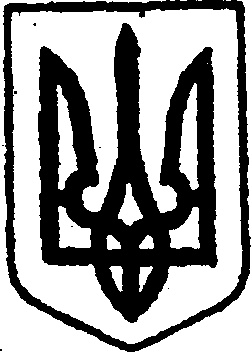 КИЇВСЬКА ОБЛАСТЬТЕТІЇВСЬКА МІСЬКА РАДАVІІІ СКЛИКАННЯДВАДЦЯТЬ ТРЕТЯ СЕСІЯПРОЄКТ Р І Ш Е Н Н Я___ жовтня 2023року                                                                       №   - 23 - VIIІ
Про погодження договорів про заміну сторони в зобов’язанні за договорами на господарське відання складовими газорозподільної системи      З метою забезпечення безпечної експлуатації газового обладнання, своєчасного виконання необхідного комплексу заходів з обслуговування та ремонту складових газорозподільчої системи, а також сталого проходження опалювального сезону, враховуючи постанову Кабінету Міністрів України №1335 від 25.11.2022 року «Про врегулювання питання використання газорозподільних систем або їх складових», лист Таращанського відділення АТ «КИЇВОБЛГАЗ» від 07.09.2023р. №810-Сл-24021-0923 щодо заміни сторони в зобов’язанні за договорами, керуючись статтею 136 Господарського кодексу України, абзацом 2  глави I Розділу III Кодексу газорозподільних систем, статті 26 Закону України «Про місцеве самоврядування в Україні», Тетіївська міська рада В И Р І Ш И Л А:Погодити договори про заміну сторони в зобов’язанні за договорами на господарське відання складовими газорозподільної системи, що перебувають на території Тетіївської територіальної громади, укладені між Тетіївською міською радою, Акціонерним товариством «Оператор газорозподільної системи «КИЇВОБЛГАЗ» та Товариством з обмеженою відповідальністю «Газорозподільні мережі України» відповідно до додатку.        2. Контроль за виконанням даного рішення покласти на постійну депутатську комісію з питань торгівлі, житлово-комунального господарства, побутового обслуговування, громадського харчування, управління комунальною власністю, благоустрою, транспорту, зв’язку (голова комісії – Фармагей В.В.) та на першого заступника міського голови Кизимишина В.Й.Міський  голова                                         		Богдан БАЛАГУРА                                                                                                Додаток                                                                             до рішення двадцять третьої сесії                                                                            Тетіївської міської ради                                                                             VІІІ скликання                                                                            ___.10.2023   №    - 23 - VІІІПерелікдоговорів про заміну сторони в зобов’язанні за договорамина господарське відання складовими газорозподільної системиДоговір про заміну сторони в зобов’язанні за договором на господарське відання складовими газорозподільної системи № 1 від 14.05.2013 р.Договір про заміну сторони в зобов’язанні за договором на господарське відання складовими газорозподільної системи № 2 від 20.05.2013 р.Договір про заміну сторони в зобов’язанні за договором на господарське відання складовими газорозподільної системи № 3 від 20.05.2013 р.Договір про заміну сторони в зобов’язанні за договором на господарське відання складовими газорозподільної системи № 4 від 20.05.2013 р.Договір про заміну сторони в зобов’язанні за договором на господарське відання складовими газорозподільної системи № 5 від 20.05.2013 р.Договір про заміну сторони в зобов’язанні за договором на господарське відання складовими газорозподільної системи № 6 від 20.05.2013 р.Договір про заміну сторони в зобов’язанні за договором на господарське відання складовими газорозподільної системи № 7 від 21.05.2013 р.Договір про заміну сторони в зобов’язанні за договором на господарське відання складовими газорозподільної системи № 8 від 21.05.2013 р.Договір про заміну сторони в зобов’язанні за договором на господарське відання складовими газорозподільної системи № 9 від 21.05.2013 р.Договір про заміну сторони в зобов’язанні за договором на господарське відання складовими газорозподільної системи № 10 від 21.05.2013 р.Договір про заміну сторони в зобов’язанні за договором на господарське відання складовими газорозподільної системи № 11 від 21.05.2013 р.Договір про заміну сторони в зобов’язанні за договором на господарське відання складовими газорозподільної системи № 12 від 22.05.2013 р.Договір про заміну сторони в зобов’язанні за договором на господарське відання складовими газорозподільної системи № 13-05/13 від            13.05.2013 р.Договір про заміну сторони в зобов’язанні за договором на господарське відання складовими газорозподільної системи № 15/14 від 20.05.2013 р.Договір про заміну сторони в зобов’язанні за договором на господарське відання складовими газорозподільної системи № 15 від 20.05.2013 р.Договір про заміну сторони в зобов’язанні за договором на господарське відання складовими газорозподільної системи № 49/15 від 21.09.2015 р.Договір про заміну сторони в зобов’язанні за договором на господарське відання складовими газорозподільної системи № 16 від 19.08.2016 р.Договір про заміну сторони в зобов’язанні за договором на господарське відання складовими газорозподільної системи № 05НКV34450-18 від 06.12.2018 р.Договір про заміну сторони в зобов’язанні за договором на господарське відання складовими газорозподільної системи № ТО11-17ТетД/05Н810-31836-21 від 17.11.2021 р.Секретар міської ради                                                Наталія ІВАНЮТА